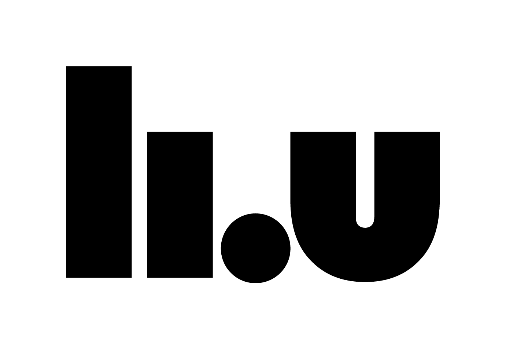 Institutionen för beteendevetenskap och lärande
Yrkeslärarprogrammet
Linköpings universitetHalvfart, distansStudiehandledningUtveckling av yrkesutbildning och utvärderingKurskod: 976G07					Vt 2019					Karolina MuhrmanOm kursenI denna studiehandledning beskrivs innehåll och arbetssätt för kursen Utveckling av yrkesutbildning och utvärdering.  Inledningsvis presenteras kursens syfte och översiktlig arbetsstruktur, examinationsformer och kontaktuppgifter. Därefter presenteras kursens olika huvudmoment inkluderande schema och litteratur. I slutet på studiehandledningen finns ett avsnitt om kursens examination. Kursen bygger på kunskaper och insikter som du har samlat på dig under de tidigare kurserna samt den erfarenhet du har som lärare eller på din VFU. Kursens examinationsuppgifter bygger på de utvecklingsområden som du finner genom dina och andras erfarenheter, via utvärderingsresultat och/eller forskning. Dessa kan finnas inom skolan som organisation eller inom något av dina undervisningsämnen.Kursens mål och innehållMålEfter avslutad kurs skall den studerande kunnaplanera samt kritiskt granska ett väl avgränsat skol- eller ämnesutvecklings-arbete, i syfte att stimulera elevers lärande och lärares professionella kunskapsutvecklingsjälvständigt tillvarata forsknings- och utvärderingsresultat samt beprövad erfarenhet vid planering av och kritisk diskussion om ett skol- eller ämnesutvecklingsarbeteidentifiera sitt eget behov av kompetensutveckling både i yrkesämnet och i det pedagogiska arbetetKursinnehållI kursen behandlas frågor kring skol- och ämnesutveckling. De studerande övar sig i att ta del av utvärdering av, samt aktuell forskning för, yrkesutbildning så väl som för skolväsendet i stort. Kvalitativa och kvantitativa utvärderingar med relevans för eget ämnesområde diskuteras och granskas kritiskt. Med utgångspunkt i skolans styrdokument, pedagogiska och didaktiska teorier så väl som beprövad erfarenhet och vetenskaplig kunskap skriver studenten ett skolutvecklingsarbete som sedan kritiskt granskas utifrån sitt värde för den pedagogiska verksamheten inom skolväsendet. Skolutvecklingsarbetet tar sin grund i lokalt och/eller nationellt sammanhang för yrkesutbildning. Utvecklingsarbetet skrivs individuellt och bearbetas genom kollegiala diskussioner mellan studenterna så väl som återkoppling från lärare. Studenterna tar en aktiv roll, genom att ge feedback till varandra, i bedömningen av arbetet. Som en del i utvecklingsarbetet identifierar studenten sitt eget behov av kompetensutveckling för en hållbar framtidKontaktTelefonnummer och e-postadresser:Helena Tsagalidis, Programansvarig 013-28 40 99, helena.tsagalidis@liu.se  Karolina Muhrman, kursansvarig lärare 013-282181, karolina.muhrman@liu.se Åsa Mårtensson,  lärare 013-28 20 80, asa.martensson@liu.seRonny Högberg, lärare 013-281871, ronny.hogberg@liu.se Linda Alm, administratör 013-28 18 39, linda.alm@liu.se Studievägledare (flera stycken), 013-28 20 88, studievagledare.larli@liu.seKursens strukturKursen inleds med att vi träffas under två NU dagar på LiU med ett antal föreläsningar och seminarier. Till första träffen är det bra om du ska har startat processen att tänka ”skolutveckling” genom att du har läst in dig på någon utvärdering/rapport e dyl. i ditt undervisningsämne alt. ett fenomen inom yrkesutbildning. Utvärderingar och rapporter går till exempel att hitta hos Skolverket eller Skolinspektionen. När- och distansundervisningVi träffas på universitetet följande dagar. 	
Tisdag	9/4 	kl. 10 – 17
Onsdag	10/4 	kl. 8.30 – 17
Tisdag 	7/5	kl. 10 – 17
Tisdag 	28/5  	kl. 10 – 17 	Examinerande obligatoriskt tillfälle
		NU-dagarna är väldigt viktiga för er studenters lärande. Föreläsningar och seminarier kommer inte att ges igen om du inte kan närvara. Den sista träffen är obligatorisk, om du ej kan delta får du komma på omexaminationsseminarium i augusti Syftet med de första NU-dagarna är att ge en introduktion till kursen, de begrepp och den övergripande tanken med kursen. De frågor vi kommer behandla handlar om både VARFÖR, VAD och VEM i ett skolutvecklingssammanhang. Ett mål med träff 1 är att du ska ha en bild av vilket utvecklingsområde som kan finnas i din skolkontext. När vi träffas för 2:a gången är huvudfrågan HUR. Hur kan du gå vidare med det problem som du förhoppningsvis har fått syn på? Du kommer att få ta del av några modeller för skolutvecklingsarbete. Det är till den här dagen bra om du har läst litteraturen som berör de olika metoderna.SchemaUppgifter under kursenSyftet med uppgifterna är att förbereda dig inför NU-dagarna samt att hjälpa dig att sätta in kursinnehållet i ett, för dig, passande sammanhang. Den huvudsakliga examinationsuppgiften att arbeta med under kursens gång är att identifiera ett utvecklingsbehov hemmahörande i din nationella och lokala kontext samt att skriva ett utvecklingsarbete för detta ändamål. Examination och bedömningSyftet med kursens examination är flerfaldigt. Examinationen har ett kontrollerande och ett utvecklande syfte. Att kontrollera att de studerandes kunskaper motsvarar kursplanens målsättning syftar till kvalitetssäkring av utbildningen. Det utvecklande syftet med examinationen avser den enskilda studerandes utveckling under studierna. Genom examinationen skapas förutsättningar för den studerande att reflektera över de nyförvärvade kunskapernas relevans inför den kommande yrkesutövningen. Examination innebär också att den studerande med jämna mellanrum sammanfattar utbildningens innehåll och reflekterar över dess genomförande. Detta för att den studerande ska kunna jämföra med egna förväntningar/behov och, inom utbildningsplanens ramar, kunna påverka innehållet i sin egen utbildning. Kursen examineras genom tre uppgifter, två är skriftliga och en är muntlig. Den första uppgiften fokuserar på utvärdering av yrkesutbildning och den andra är ett större utvecklingsprojekt. Den tredje examinerande uppgiften är att aktivt förbereda och genomföra ett opponeringsseminarium där du ska opponera muntligt och skriftligt på en annan students arbete. Examination 	STN3, Skriftlig tentamen, hemtentamen utvärdering, 2 hp U-VG	STN4, Skriftlig tentamen, hemtentamen utveckling, 5,0 hp U-VG	SRE1, Skriftlig och muntlig granskning av en annan students utvecklingsarbete, 0,5 hp U-G genomförs 28/5 kl. 10 - 17UtvärderingKursen utvärderas på två sätt. Via Evaluate där du ska du svara på frågor som dels är generella för studier vid vårt universitet, dels specifika för lärarprogrammet. Dessutom utvärderas kursen muntligt på den sista NU-dagen. Då ska du få möjlighet att, enskilt och tillsammans med dina studiekamrater, reflektera över de kunskaper du har förvärvat under kursen och vilken relevans dessa har för ditt framtida arbete som yrkeslärare. Du ska också få möjlighet att reflektera över utbildningens genomförande för att du ska kunna jämföra detta med dina egna förväntningar och behov.KurslitteraturI litteraturlistan finner du den för kursen obligatoriska samt rekommenderade litteraturen. Den kan komma att kompletteras under kursens gång med aktuella artiklar. Förutom detta förväntas du själv hitta för kursen och din undervisningspraktik lämpliga utvärderingar eller rapporter att bearbeta. Inte tillåtet att spela in undervisningLinköpings universitet har 2012-02-16 beslutat att ljudupptagning, fotografering, filmning och liknande inspelning av föreläsningar, seminarier och andra undervisningssituationer inte är tillåten. Ett undantag är studenter med funktionsnedsättning, som med anledning av denna behöver särskilda hjälpmedel, äger rätt att göra ljud- och bildupptagning. Då får det endast göras av studenten själv genom personlig närvaro vid föreläsningen. Sådant behov ska meddelas i god tid före föreläsningen. Det är den enskilde studenten som har ansvar att vid förfrågan uppvisa intyg om sådant behov, utfärdat av koordinator för studenter med funktionshinder vid Linköpings universitet. (Regler för studenters möjlighet till ljud- och bildupptagning i samband med undervisningssituationer vid Linköpings universitet, Dnr LiU-2012-00312)LitteraturlistaObligatorisk litteraturTryckta källor: Blossing, U. (2008) Kompetens för samspelande skolor – Om skolorganisationer och skolförbättring Lund: Studentlitteratur (150 s.) Carlström, I. & Carlström Hagman, L-P. (2006). Metodik för utvecklingsarbete och utvärdering. Lund: Studentlitteratur.Håkansson, J. & Sundberg, D. (2012). Utmärkt undervisning Stockholm: Natur och Kultur (306 s.)Håkansson, J. & Sundberg, D. (2016) Utmärkt skolutveckling Stockholm: Natur och Kultur (312 s.)Elektroniska resurser:Blossing, U. (2013) Förändringsagenter för skolutveckling: Roller och implementeringsprocess Pedagogisk forskning i Sverige 18:3 – 4, 153 – 174Carlgren, I. (2012) The learning study as an approach for ”clinical” subject matter didactic research, International Journal for Lesson and Learning Studies, Vol. 1 No. 2, 126 – 139 (13 s.)Carlgren, I. Lärarna i kunskapssamhället (artikel publicerad på Lärarnas historias hemsida, okänt årtal). (13 s.) http://www.lararnashistoria.se/sites/www.lararnashistoria.se/files/artiklar/L%C3%A4rarna%20i%20kunskapssamh%C3%A4llet_0.pdfEklund, S. (red.) (2011) Lärare som praktiker och forskare Stockholm: Stiftelsen SAF och Lärarförbundet (79 s) http://www.forskul.se/ffiles/0040C3F0/Ful5.pdf Giota, J. (2002) Skoleffekter på elevers motivation och utveckling Pedagogisk forskning i Sverige 7:4, s. 279 – 305Karlsson, O. (1999) Utvärdering – mer än metod À jour – en serie kunskapsöversikter från Svenska Kommunförbundet Nr 3 https://www.mah.se/upload/Samverkan/Karlsson%20-%20Utv%C3%A4rdering%20mer%20%C3%A4n%20metod_1999.pdfLundgren, M. & von Schantz Lundgren, I. (2011) Lesson study & Learning study – Metoder för att utveckla yrkeslärares undervisning? Nordic Journal of Vocational Education and Training Vol. 1 No. 1 2011RFR10 (2012/13). Hur kan ny kunskap komma till bättre användning i skolan. Rapport från riksdagen del 1. http://www.riksdagen.se/sv/Dokument-Lagar/Utredningar/Rapporter-fran-riksdagen/Hur-kan-ny-kunskap-komma-till-_H00WRFR10/ (97 s.) Roth, W-M. & Tobin, K. (2004) Coteaching: From praxis to theory. Teachers and Teaching: Theory and Practice, 10:2, 161 – 179 (18 s.). Skolinspektionen (2010). Framgång i undervisningen 
https://www.skolinspektionen.se/globalassets/0-si/08-om-oss/sammanfattning-forskningsoversikten.pdf (17s.)Skolinspektionen (2013). Navet i skolors utvecklingsarbete (17 s.)
https://www.skolinspektionen.se/globalassets/0-si/08-om-oss/regeringsuppdrag/navet-i-skolornas-utvecklingsarbete-utdrag-arsrapporten-2012.pdf Skolinspektionen (2013). Skolans kvalitetsarbete ger möjlighet till förändring (66 s.)
https://www.skolinspektionen.se/globalassets/0-si/08-om-oss/regeringsuppdrag/01-slutrapport-regeringsrapporten.pdf Skolinspektionen (2014). Undervisning på yrkesprogram (42 s.) https://www.skolinspektionen.se/globalassets/publikationssok/granskningsrapporter/kvalitetsgranskningar/2014/yrkesprogram/undervisning-yrkesprogram-rapport-2014.pdf Skolinspektionen (2017). Helhet i utbildningen på gymnasiets yrkesprogram (45 s.) https://www.skolinspektionen.se/globalassets/publikationssok/granskningsrapporter/kvalitetsgranskningar/2017/yrkesgymnasium/helhet-i-utbildningen-pa-gymnasiets-yrkesprogram_2017.pdf Skolverket (2015). Kvalitetsarbete i praktiken (22 s.) https://www.skolverket.se/sitevision/proxy/publikationer/svid12_5dfee44715d35a5cdfa2899/55935574/wtpub/ws/skolbok/wpubext/trycksak/Blob/pdf3381.pdf?k=3381 Utöver ovanstående litteratur, tillkommer valfri forskningsartikel/avhandling som behandlas på det ämnesdidaktiska seminariet den 7/5 samt den litteratur som behövs till examinationsuppgift STN4ReferenslitteraturDessa böcker erbjuder valfri fördjupning till ovanstående litteratur. Scherp, H-Å. (2014). Lärandebaserad skolutveckling Lund: Studentlitteratur (287 s.) Björndal, C. R. P., (2013) Det värderande ögat Stockholm: Liber Fejes, A., Lindberg, V.,& Wärvik, G-B. (2017). Yrkesdidaktikens mångfald. Stockholm: LärarförlagetFolkesson, L., Lendahls Rosendahl, B., Längsjö, E. & Rönnerman K. (2004). Perspektiv på skolutveckling Lund: StudentlitteraturLangelotz, L. (2014) Vad gör en skicklig lärare? En studie om kollegial handledning som utvecklingspraktik Doktorsavhandling, Göteborgs universitet, Gothenborg studies in educational sciences 348Pihlgren, S. A., (2013) Det tänkande klassrummet Stockholm: LiberSandström, B. (2014) Praktiknära skolutveckling Malmö: GleerupsDagDatumTidInnehållTi9/410-1111-12          Kursintroduktion, Karolina MuhrmanSkolutveckling: Vad? Hur? Varför? 
Karolina Muhrman13-1515 - 17Teori och metod med fokus på lärande utveckling i en lärande organisation, Malin Wieslander Diskussionsseminarier Uppgift 2. Karolina MuhrmanOn10/48–10Från folkskollärare till kollegialt lärande och dess konsekvenser On10/410–12Läslyftet för alla Suzanne Parmerius Swärd Naturvetenskapernas didaktik, Gunnar HöstMatematiklyftet, Karolina MuhrmanOn10/413-16Ämnesövergripande samverkan Karolina Muhrman inkl. Workshop 1On10/416-17Introduktion av STN4 Karolina MuhrmanOn 17/4 17.00Inlämning av STN3Må 29/48.00Lämna in version 1 av STN4Grupper för kamratåterkoppling, uppg. 4, finns på Lisam 30/4Förbered ÄD seminarium, uppgift 2Ti7/510-12Ämnesdidaktiskt seminarium, uppg. 2, Åsa Mårtensson, Karolina Muhrman YrkTi7/513-15Learning Study som metod för att utveckla undervisning, Föreläsning. Anja ThorstenTi7/515-17Att bedriva utvecklingsarbete: möjligheter, problem och metoder. Frågestund, Vad och Hur? STN4 Åsa MårtenssonTi 21/58.0016.00Inlämning STN4 ver.2Opponentskap delas ut och förmedlas via LisamT128/510-17Examinerande seminarium och opposition, Helena Tsagalidis, Karolina Muhrman, Ronny HögbergSö 9/623.30Slutgiltig STN4 lämna in i Lisam under Inlämningar